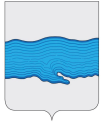 РАСПОРЯЖЕНИЕ  АДМИНИСТРАЦИИПЛЕССКОГО  ГОРОДСКОГО  ПОСЕЛЕНИЯ	«  03   »     07         2018 г.                                                               №  32г.Плес О награждении Наградить благодарностью Администрации Плесского городского поселения Приволжского Муниципального района за добросовестный и плодотворный труд в связи с празднованием Дня города ПлесаВолкову Татьяну Игоревну-санитарку палатную ОБСУСО «Плесский психеневрологический интернат»;Харитонову Марию Леонидовну-медицинскую сестру диетическую ЧУ «Санаторий «Актер-Плес» СТД РФ.   Врип главы Плёсского городского поселения:             Н.В.Захаров